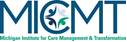 Foundational Care Management Codes and Billing Opportunities
Continuing Education RequirementsAttendance at the entire course.  If attending live virtual, you must have audio and see the live slides Completion of the course post-test:  need to have a score of 80% or greater Completion of the course evaluationNursingUpon successful completion of the Foundational Care Management Codes and Billing Opportunities course, the participant will earn 3.5 Nursing CE contact hoursMichigan Institute for Care Management and Transformation is approved as a provider of nursing continuing professional development by the Wisconsin Nurses Association, an accredited approver by the American Nurses Credentialing Center’s Commission on Accreditation.  Social WorkUpon successful completion of the Foundational Care Management Codes and Billing Opportunities course, the participant will earn 3.5 Social Work CE contact hoursMichigan Institute for Care Management and Transformation is an approved provider with the Michigan Social Work Continuing Education Collaborative.   Approved provider Number: MICEC 110216Billers & Coders AAPC has approved 3.5 CEUs for successful completion of the Foundational Care Management Codes & Billing Opportunities courseRegistered DietitiansRegistered Dietitians can use the MICMT Nursing CE certificate for their CPEUs.  See CDRnet core criteria for details https://www.cdrnet.org/core-criteriaFoundational Care Management Codes and Billing OpportunitiesThis course builds upon the Introduction to Team-Based Care course, focusing on reimbursement for care management services.  The course is designed to support and train physician organizations and practice staff on care management billing.  The course includes:Care Team Coding and Billing is a Team SportBilling OptimizationBilling ApplicationsBilling ResourcesIntended AudienceOpen to all members of the care team; Nurses, Social Workers, Pharmacists, Medical Assistants, Community Health Workers, Registered Dietitians, Billers, Coders, and others *This course is open for identified Physician Organization billing subject matter experts.Foundational Care Management Codes and Billing OpportunitiesThis course builds upon the Introduction to Team-Based Care course, focusing on reimbursement for care management services.  The course is designed to support and train physician organizations and practice staff on care management billing.  The course includes:Care Team Coding and Billing is a Team SportBilling OptimizationBilling ApplicationsBilling ResourcesIntended AudienceOpen to all members of the care team; Nurses, Social Workers, Pharmacists, Medical Assistants, Community Health Workers, Registered Dietitians, Billers, Coders, and others *This course is open for identified Physician Organization billing subject matter experts.Foundational Care Management Codes and Billing OpportunitiesThis course builds upon the Introduction to Team-Based Care course, focusing on reimbursement for care management services.  The course is designed to support and train physician organizations and practice staff on care management billing.  The course includes:Care Team Coding and Billing is a Team SportBilling OptimizationBilling ApplicationsBilling ResourcesIntended AudienceOpen to all members of the care team; Nurses, Social Workers, Pharmacists, Medical Assistants, Community Health Workers, Registered Dietitians, Billers, Coders, and others *This course is open for identified Physician Organization billing subject matter experts.Learning Objectives:Members of the health care team - Nurses, Social Workers, Pharmacists, Registered Dietitians, Medical Assistants, Community Health Workers, and others will be able to: Identify members of a care teamDefine health care coding and health care billingDescribe the two common health care coding classification systemsExplain the importance of documenting the encounterIllustrate how a care team member may impact risk adjustment and the financial model of a practiceLearning Objectives:Members of the health care team - Nurses, Social Workers, Pharmacists, Registered Dietitians, Medical Assistants, Community Health Workers, and others will be able to: Identify members of a care teamDefine health care coding and health care billingDescribe the two common health care coding classification systemsExplain the importance of documenting the encounterIllustrate how a care team member may impact risk adjustment and the financial model of a practiceLearning Objectives:Members of the health care team - Nurses, Social Workers, Pharmacists, Registered Dietitians, Medical Assistants, Community Health Workers, and others will be able to: Identify members of a care teamDefine health care coding and health care billingDescribe the two common health care coding classification systemsExplain the importance of documenting the encounterIllustrate how a care team member may impact risk adjustment and the financial model of a practiceLearning Objectives:Members of the health care team - Nurses, Social Workers, Pharmacists, Registered Dietitians, Medical Assistants, Community Health Workers, and others will be able to: Identify members of a care teamDefine health care coding and health care billingDescribe the two common health care coding classification systemsExplain the importance of documenting the encounterIllustrate how a care team member may impact risk adjustment and the financial model of a practiceRegistration DetailsRegistration DetailsRegistration DetailsRegistration DetailsRegistration DetailsRegistration DetailsRegistration DetailsCourse Date and Time:<xxxx><xxx am –xxx pm>Live Virtual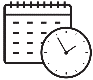 To Register:Please visit the MICMT website or <insert trainer registration page>Registration open until < XXX>To Register:Please visit the MICMT website or <insert trainer registration page>Registration open until < XXX>To Register:Please visit the MICMT website or <insert trainer registration page>Registration open until < XXX>Cost:<XXX> per personpayment details <here>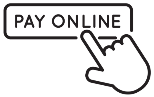 For additional details, please visit Michigan Institute for Care Management and Transformation (MICMT) or <insert trainer website>For additional details, please visit Michigan Institute for Care Management and Transformation (MICMT) or <insert trainer website>For additional details, please visit Michigan Institute for Care Management and Transformation (MICMT) or <insert trainer website>For additional details, please visit Michigan Institute for Care Management and Transformation (MICMT) or <insert trainer website>For additional details, please visit Michigan Institute for Care Management and Transformation (MICMT) or <insert trainer website>For additional details, please visit Michigan Institute for Care Management and Transformation (MICMT) or <insert trainer website>For additional details, please visit Michigan Institute for Care Management and Transformation (MICMT) or <insert trainer website>